MohammedMohammed.363480@2freemail.com  	                              	                                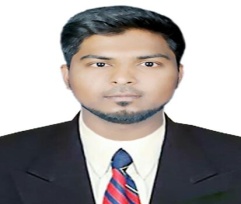 OBJECTIVE:To select a career which tune with my ability & aptitude. A job that ensure me dignity, motivation & upward mobility. As an engineer my aim would be to strive for perfection in any assignment I undertake. I am looking for challenging opportunities in any organization that provides me the above features & the exposure to the cutting edge technology.PROFESSIONAL SUMMARY:4+ years of experience in System and Network administration.PROFESSIONAL EXPERIENCE:Panzer Technologies Pvt Ltd.Role: Systems Administrator						November 2013 – January 2017 (3+ Years)Responsibilities:Install, configure and maintain server hardware and operating systems software 
 Management and configuration of Active Directory 
Management of backup and recovery process and administration
Management of the Virus and Patch management
Configuration and installation of servers and operating systems
 Identify service related issues and recommend solutions
 Phone asterisk server IP PBX server installing and implementing serverZimbra mail server installing and implementing, maintain weekly server backupMaintain Firewall Symantec endpoint protection Installing and maintainMaintain current and correct documentation
 Scan computers for security vulnerabilities using available technical tools
 Detect misuse and violations
 Install and maintain anti-virus software
Pro-active monitoring and management of the network environment
Work as part of a team with key responsibility for networking/server requirements
Assist other team members by providing advice and imparting knowledge to other
staff members 
Assist Infrastructure Manager with user requirements management
Development and implementation of SOP’s and work instructions.
 Remove unneeded services and software
 Maintain adequate system logs and backups
 Communicate with employees and partners before and during security incidents
 Educate employees on security policies and their responsibilities
 Apply vendor-supplied fixes necessary to repair security vulnerabilities
 Assist in the evaluation of potential equipment, components and software

Netmatrix Solutions Role: System AdministratorDecember 2012 – October 2013 (10 months)Responsibilities:Install, configure and maintain server hardware and operating systems software 
 Identify hardware and software problems and recommend solutions
 Identify service related issues and recommend solutions
 Maintain current and correct documentation
 Scan computers for security vulnerabilities using available technical tools
 Detect misuse and violations
 Install and maintain anti-virus software
 Remove unneeded services and software
 Maintain adequate system logs and backups
 Communicate with employees and partners before and during security incidents
 Educate employees on security policies and their responsibilities
 Apply vendor-supplied fixes necessary to repair security vulnerabilities
 Assist in the evaluation of potential equipment, components and software
 Assist in developing plans, schedules and requirements for the deployment of systems
 Assist in developing effective processes and procedures
 Document and understand the local technical environment
This profile is intended to indicate the kinds of tasks and levels of work difficulty that will be required of positions in t
Management and configuration of Active Directory 
Management of backup and recovery process and administration 
 Configuration and installation of servers and operating systems 
 Maintenance and upgrading of all servers and operating systems 
 Management of the Virus and Patch management 
 Pro-active monitoring and management of the network environment 
 Work as part of a team with key responsibility for networking/server requirements 
 Assist other team members by providing advice and imparting knowledge to other 
staff members 
 Assist Infrastructure Manager with user requirements management 
 Development and implementation of SOP’s and work instructions.EDUCATION:MBA from SHADAN Institute of Computer Studies for Boys, Hyderabad, India.B.COM Computers from Vidya Dayini Degree and PG College, Hyderabad, India.Intermediate (CSE) from Preston Vocational Junior college, Hyderabad, India.S.S.C. from QQSUR School, Hyderabad, Hyderabad.Training Attended and Skill Acquired:MCITP from Netmatrix Institute, Hyderabad. CCNA from Sunnet Institute, Hyderabad.